Тело и спастикаСпастичность, спастика (от др.-греч. σπασμός, от σπάω —стягивать) — Спастика – синдром, который развивается вследствие разнообразных заболеваний. Это состояние связано с тем, что определенные группы мышц у человека находятся в состоянии постоянного напряжения. Тонус нарастает при попытке напрячь мышцы и мешает совершить пассивное движение.Спастический церебральный паралич является одной из форм детского церебрального паралича - ДЦП.Когда мышцы пребывают в тонусе постоянно, в них начинают происходить патологические изменения, также страдают суставы и сухожилия. Помимо этого возникают контрактуры (деформации), значительно усугубляющие проблему. Работа по методу «Со-творение» всегда начинается с двух основных воздействий, которые носят рабочие названия «Протяжка» и «Брюшко».«Протяжка» - это, на наш взгляд, выравнивание напряжения по соединительной ткани  мышцам спинного и нижней части головного мозга. В результате улучшается кровообращение этих областей. Иногда, «на щелк», включаются отсутствующие функции – например, центральное зрение, тоническое напряжение кистей рук и многое другое.«Брюшко» - активизация автономной нервной системы. В результате улучшаются процессы пищеварения, работа внутренних органов. Появляется эмпатия у аутистов. Уходит спастика у клиетов с ДЦП.Сразу же нужно предупредить -  все, что мы описываем ниже, это наши наблюдения, это то, что наши специалисты видят и чувствуют. А также то, что описывают родители в своих отзывах о том, как меняются их дети. Т.е. здесь возможна значительная доля субъективного видения. В случае, если есть хоть какое-то экспериментальное  или научное подтверждение «увиденному» нами, мы это указываем.Результаты второго приема, при работе по методу «Со-творение» - построение системы Брюшка.Сразу- синхронизация ритмов  - дыхательные ритмы и все другие ритмы тела-  активизируются процессы пищеварения и переваривания пишиЧерез 4-6 месяцев, если родители выполняют рекомендации психотерапевтов- заполняется, наполняется дыханием брюшная сторона конечностей-  живот становится живым и теплым; теплом заполняется сначала живот, потом все внутренние органы, потом кожа- постепенно уходит спастика мышц тела-  появляется или  активизируется интерес к эмоциям других и к собственным эмоциям; эмпатия.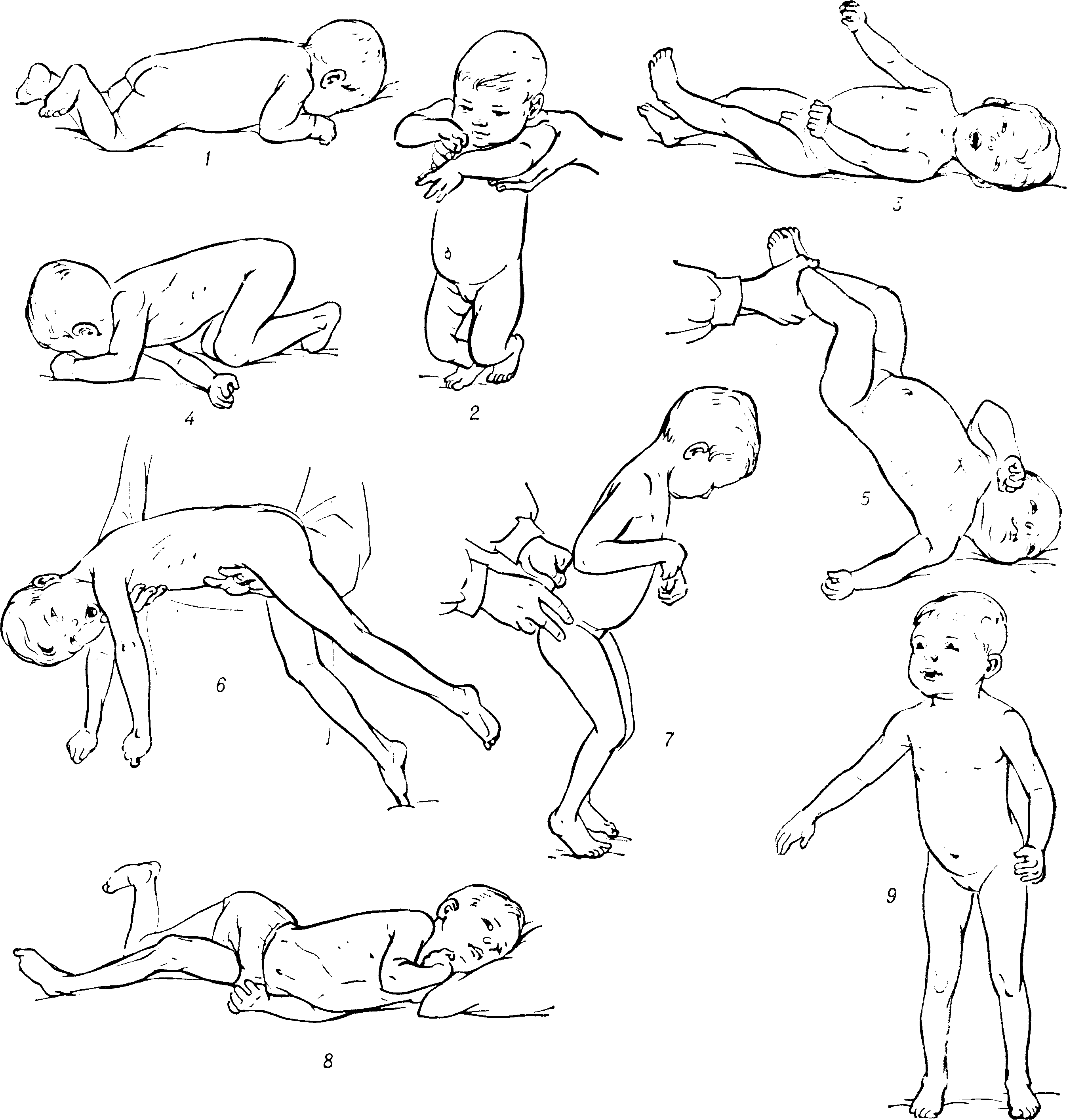 